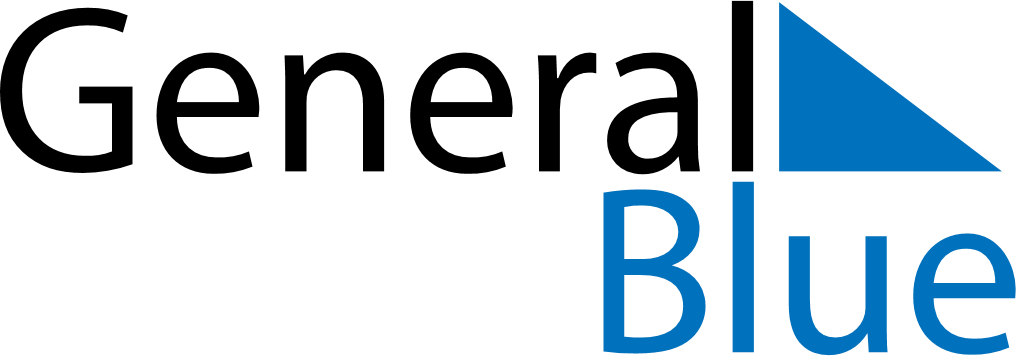 September 2027September 2027September 2027September 2027EcuadorEcuadorEcuadorSundayMondayTuesdayWednesdayThursdayFridayFridaySaturday1233456789101011Independence of GuayaquilIndependence of Guayaquil121314151617171819202122232424252627282930